Carnivore’s Christmas Guide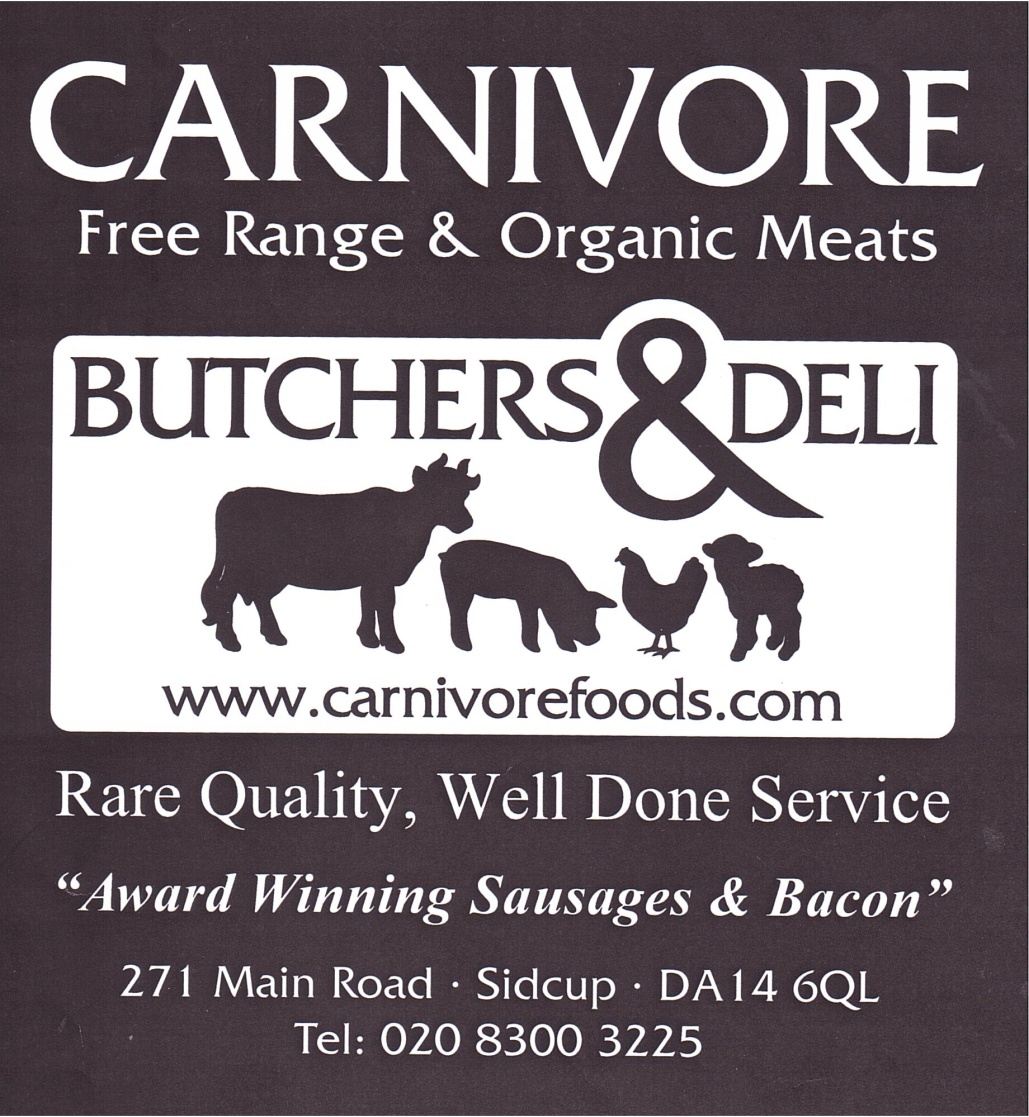 Here is a short guide to help you when placing your order for Christmas, this doesn’t show our full range, so if there is anything not on the list please ask and we will be happy to advise.Orders can also be placed over the phone, but please be advised that it may take a while to get through at this time of year.Thanks for considering us for your most important meal of the yearFree range Bronze TurkeysOur turkeys are a special slow growing traditional breed which are Raised to full adult maturity (hence 5kg starting weight). Fully mature turkeys have the benefit of a deliciously dense meat, along With a natural fat layer under the skin which helps retain moisture Whilst cooking (succulence without the need for basting) In December, our turkeys are dry plucked by hand & game hung for at least two weeks in the centuries old way. This enables the rich, traditional flavour to develop fully, ensuring the finest taste & texture for Christmas day.Size Suggestion500g should be allowed per serving5kg = 8 -10 Servings, 5-6kg = 10 – 12 Servings, 6-7kg = 12 – 14 Servings,7-8kg = 14 – 16 Servings, 8-9kg = 16 – 18 Servings,Larger Turkeys also available.Turkey Butterfly’sBoneless Turkey breast can also be prepared to whatever size required, these will come dressed & tied in Pancetta (Italian smoked streaky bacon) as standard, but can also come stuffed with one of our delicious stuffing or naked according to your preference. Turkey CrownsBone in Turkey Breast, with the legs & heavy bones removed. Please ask in store for adviceJudy Goodman’s Free range GeeseAll the geese are hatched from April to July and are reared on anExtensive free range system. The geese graze over large grass Paddocks and are fed on all natural foods: grass, corn, straw and a Specially prepared ration containing no additives or growth promoters. Small (4kg) = 4 servings.Medium (5kg) = 6 servings.Large (6kg) = 8 servings.Free range Chickens and CaponsThree generations of the Caldecott family have farmed the land in Wythall, Worcestershire, Today Robert, produces  a "real" free range chicken, the Caldecott's Cotswold White Free Range Chicken, a slow growing breed originating from the Rhode Island Red and the Cornish White Game.2 - 3Kg = 4 - 6 servings.3 – 4Kg = 6 - 8 servings.4 - 5 Kg = 8 - 10 servings.DucksEnglish Free range, & French Barbary ducks available. 2 - 2.5kg = 4 servings.2.5 - 3kg = 5 servings.3+ kg = 6 servingGameA wide range of game is available, please ask in store for details.Bird in a bird5 Bird Roasts: Goose+turkey+duck+guinea fowl+pheasant serves 16 - 20 £178.004 Bird Roasts: Turkey+duck+guinea fowl+pheasant serves 12 - 16  £99.903 Bird Roasts: Chicken+duck+pheasant serves  8 – 10 £49.803 Bird Breast Roast: Turkey+Duck+Pheasant serves 6 – 8 £35.00Please ask for other options for multi bird roastsBeefOur Beef comes from Traditional Native Breeds & is matured for a minimum of 28 days, please ask for sizing when ordering. All cuts available.LambFree-range or Organic Lamb, matured for minimum 14 daysSausagesOur award winning sausages are hand made on the premises. They are made in small batches to a precise recipe to ensure a consistently high quality: only the finest ingredients are used, from using only choice cuts from the same free-range meats you can see on display, to the freshest herbs.Sausages 6 per pack.Chipolatas12 per pack.Cocktails 24 per packPigs in Blankets 20 per packVarietiesTraditional, Traditional Chipolatas & Cocktails, Fresh Herb, Kloneddy’s, Fresh Leek, Stilton with Charcoal Cracker, Italian, Toulouse, Organic Beef with Horseradish, Moroccan Lamb with Prune & Apricot, Honey & Mustard, Venison with Red Wine, Negril Jerk, Merguez, Boerewors, Bramley Apple Home-made stuffing’sOur special Christmas stuffing’s are all Homemade in small batches to a precise recipe to ensure a consistent high quality: only the finest Ingredients are used. All contain free range pork sausage meat, chunky bread crumbs, and pancetta (except for the traditional sausage meat). 500g PacksVarietiesHome-made Free-range sausage meat,Fresh sage & red onion,Cranberry and orange,Fresh roasted chestnut, with sultana and brandyDry Cured Gammon (uncooked)Our Organic or Free-range gammons are dry cured on the premises and available smoked or unsmoked. Gammon is the name for cured leg of Pork before it is cooked and should not be confused with Ham when ordering. Boneless joints: allow approx. 500g per serving ie2kg = 6 - 8 servings. 3kg = 8 - 12 servings. 4kg=12 - 16 servings.5kg= 16 - 20 servings.Bone in Gammon:4kg = 8 - 10 servings5kg = 10 – 12 servings6kg = 12 - 16 servings7kg = 16 - 20 servings.8kg+=20+ servings.BaconTraditional Free range bacon dry cured on the premises 500g packs Back Bacon; Smoked, Unsmoked, or Treacle Cured Streaky; Smoked or UnsmokedCooked HamOur organic and free range hams are dry cured and cooked on the premises. They come either on or off the bone and are available in a number of varieties. VarietiesSmoked; honey roast, mustard roast, traditional plain, traditional breaded.Hams on the bone:Come either whole or half, and range in weight between 2.5 - 3kg for a small half ham, and up to a large 7kg ham. This will give between 8 and 30 servings.Hams off the boneAre available cut to any size you require, but please bear in mind any joint less than 1.5kg will look more like a thick slice than a joint. 170g per serving should be allowed.StocksFor the perfect gravy or sauces, fresh home-made unsalted stocks are available in: Turkey, Chicken, Beef, Veal and LambCheese BoardsClassic cheese board.£3.95 per head, minimum of 4 people.Montgomery’s CheddarMature cheddar from Somerset, a standard bearer ofEnglish farmhouse cheddars.Cropwell Bishop StiltonAn excellent prize winning blueStilton with a firm, creamy paste and mature flavour.Brie de MeauxA wonderful brie, creamy and full flavouredPosh George’s special selection£5.95 per head, minimum of 4 people.Vacherin Mont D’orA unique cheese with an almost runny consistency and a rich, creamy flavour.Cropwell Bishop StiltonAn excellent prize winning bluestilton with a firm, creamy paste and mature flavour.Godminster Organic CheddarIn its distinctive purple wax this organic cheddar is apowerful cheese with a real edge to it.Individual Goats CheeseOne of Carnivore’s delicious artisan Goats cheesesName…………………………………………………………Address………………………………………………………Post code……………………………………………………..Telephone……………………………………………………Email…………………………………………………………Pickup Date………………………………………………….Reward Card Number………………………………………..Note: This is not an order form, It is designed to speed up the ordering process. Please Visit or Call to place your Order, Orders dropped off or posted will not be processedItemWeight /NumberVarietySpecial instructions